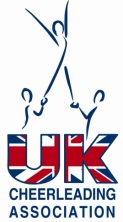 Squad Name: 
Team Name if different: 
Coach Name: Coach Contact email:
Coach Contact Number:
Participants Name:
Competition Date:Competition entered - please circle or highlight as appropriate: Nationals			Spring		    Schools	       Winter ChampionshipsCategory entered - please circle or highlight as appropriate:Cheerleading		Group Stunt    	Partner Stunt      Pom Dance      	Cheer Dance      	Street Cheer 		Freestyle

Age group / Key stage (schools only) / level entered - please circle or highlight as appropriate:Tiny Teenies		Teenies	Junior A	Junior B	Senior		Masters
 			Diddies			Mini Peeps	Peeps		Unit		Crew		Masters

Level 1		Level 2		Level 3		Level 4		Level 5		Level 6

Schools KS 1	Schools KS 2	Schools KS 3	Schools KS 4	Schools KS 5Hard Medical Items - please describeAny Previous Injuries - includes breaks, fractures, strains, sprains and bruising - please confirm name of Cheerleader and describe injury
 
Risk Assessment: 
I confirm that a full Risk Assessment has been carried out and all necessary precautions have/will be taken to reduce the element of risk whilst …………………………………………………….…….. is participating in this event. I confirm that all team members are aware of the risk and consent to perform with above named.   I accept responsibility for managing all risk and any injuries caused. 
Signed					Coach Name	 				Date 
